	21.pielikumsPriekules novada pašvaldības domes2015.gada 24.septembra sēdes protokolam Nr.14,21.§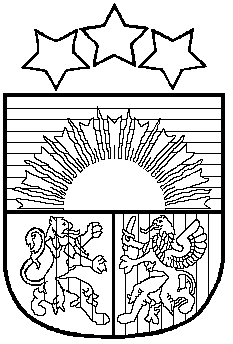 LATVIJAS REPUBLIKAPRIEKULES NOVADA PAŠVALDĪBAS DOMEReģistrācijas Nr. , Saules iela 1, Priekule, Priekules novads, LV-3434, tālrunis , fakss 63497937, e-pasts: dome@priekulesnovads.lvLĒMUMSPriekulē2015.gada 24.septembrī                     	                                                                               Nr.1421.§Par papildus finansējuma piešķiršanu Priekules pilsētas kultūras namam	Priekules novada pašvaldība ir saņēmusi Priekules pilsētas kultūras nama direktores Rigondas Džeriņas iesniegumu, kurā lūgts piešķirt papildus finansējumu EUR 5604.34 kultūras nama mazās zāles remontam un EUR 1271.50 žalūziju iegādei. Kopējā nepieciešamā summa ar PVN ir 6875.84 euro. Ir sagatavota remontizdevumu tāme un veikta aptauja par žalūziju iegādi.	Izanalizējot pašvaldības budžetu uz šo brīdi iespējams veikt grozījumus palielinot kultūras nama ieņēmumus par 1600 euro, kas ir ieņēmumi no sarīkojumiem 800 euro un telpu nomas maksām 800 euro. 3220 euro iespējams novirzīt no pilsētas īpašumu pārdošanas ( Liepājas iela 1-20) un 2057 euro no pilsētas saimniecības degvielas izdevumiem.Atklāti balsojot PAR - 11 deputāti (Vija Jablonska, Inita Rubeze, Inese Kuduma, Rigonda Džeriņa, Vaclovs Kadaģis, Andis Eveliņš, Mārtiņš Mikāls, Ainars Cīrulis, Arta Brauna, Tatjana Ešenvalde, Gražina Ķervija,); PRET -  nav; ATTURAS -  1 deputāts- Ilgonis Šteins; Priekules novada pašvaldības dome NOLEMJ:2015.gada budžeta ietvaros veikt Priekules kultūras nama mazās zāles remontu un žalūziju iegādi, piešķirot tam finansējumu 6877 euro apmērā.Minētie darbi jāpaveic līdz 2015.gada 28.decembrim.Par lēmuma izpildi atbild Priekules kultūras nama direktore.Lēmuma projekts nosūtāms:Finanšu nodaļaiPriekules pilsētas kultūras nama direktoreiPašvaldības domes priekšsēdētāja  				                               V.Jablonska